1081A  RACIONALNA FUNKCIJADefiniraj racionalno funkcijo. Kaj so ničle in kaj so poli racionalne funkcije?Zapiši definicijsko območje funkcije , zapiši tudi ničle in pole funkcije ter njihove stopnje.Opiši, kako se graf racionalne funkcije obnaša v bližini ničle.Opiši, kako se graf racionalne funkcije obnaša v bližini pola.Opiši obnašanje grafa racionalne funkcije daleč od izhodišča glede na stopnji polinomov v števcu in v imenovalcu racionalne funkcije.
Nariši graf funkcije:Poišči presečišča grafov funkcij:in .
Reši neenačbi:Poišči definicijsko območje funkcije
Zapiši predpis racionalne funkcije na sliki, če veš, da je oblike , kjer sta p in q največ druge stopnje.
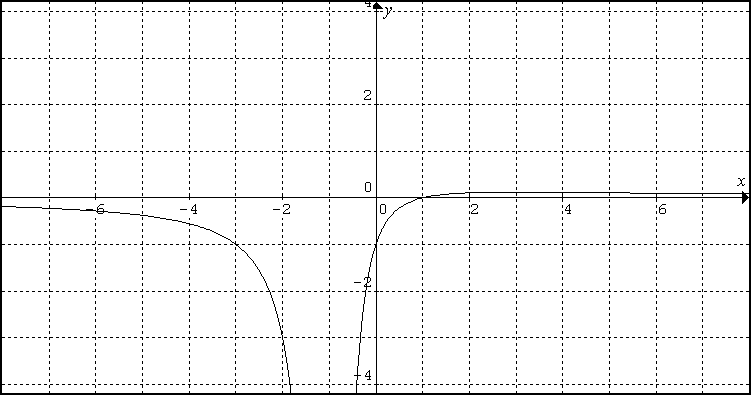 Iz virov izberi (navedi vir) ali sam sestavi vsaj dve nalogi, s katerima boš pokazal svoje znanje iz racionalnih funkcij.
